§2652.  Provisions of child support orderExcept as provided in section 2657, a child support order must provide  that the obligor is subject to immediate income withholding from the obligor's income of amounts payable as child support, effective from the date of the support order, regardless of whether child support payments by the obligor are past due.  The  support order must include:  [PL 2011, c. 528, §2 (AMD).]1.  Amount withheld.  The amount of income to be withheld for payment of the obligor's current parental support obligation;[PL 1995, c. 694, Pt. B, §2 (NEW); PL 1995, c. 694, Pt. E, §2 (AFF).]2.  Department member number. [PL 2011, c. 528, §2 (RP).]3.  Payor instructions. [PL 2011, c. 528, §2 (RP).]3-A.  Notice about implementing income withholding.  Notice that immediate income withholding can only be implemented by serving an attested copy of the support order, along with the notice required under section 2655, upon the obligor's payor of income.  Notwithstanding this subsection, the department may implement immediate income withholding by serving the notice required under section 2655 upon the obligor's payor of income without providing an attested copy of the support order;[PL 2011, c. 528, §2 (NEW).]3-B.  Instructions.  Instructions on where to obtain the payor notice required under section 2655;[PL 2011, c. 528, §2 (NEW).]4.  Notice regarding collection of arrearages.  A notice that income withholding may be used to collect arrearages in addition to current support;[PL 2011, c. 528, §2 (AMD).]5.  Limitation on withholding.  A notice that the amount of the withholding may not exceed the limitations imposed by 15 United States Code, Section 1673(b); and[PL 1995, c. 694, Pt. B, §2 (NEW); PL 1995, c. 694, Pt. E, §2 (AFF).]6.  Fees.  A notice to the obligor and payor of income that the payor of income shall withhold and send to the department a fee of $2 per pay period in addition to the amount withheld for child support.[PL 2015, c. 186, §5 (AMD).]SECTION HISTORYPL 1995, c. 694, §B2 (NEW). PL 1995, c. 694, §E2 (AFF). PL 1997, c. 537, §50 (AMD). PL 1997, c. 537, §62 (AFF). PL 2011, c. 528, §2 (AMD). PL 2015, c. 186, §5 (AMD). The State of Maine claims a copyright in its codified statutes. If you intend to republish this material, we require that you include the following disclaimer in your publication:All copyrights and other rights to statutory text are reserved by the State of Maine. The text included in this publication reflects changes made through the First Regular and First Special Session of the 131st Maine Legislature and is current through November 1, 2023
                    . The text is subject to change without notice. It is a version that has not been officially certified by the Secretary of State. Refer to the Maine Revised Statutes Annotated and supplements for certified text.
                The Office of the Revisor of Statutes also requests that you send us one copy of any statutory publication you may produce. Our goal is not to restrict publishing activity, but to keep track of who is publishing what, to identify any needless duplication and to preserve the State's copyright rights.PLEASE NOTE: The Revisor's Office cannot perform research for or provide legal advice or interpretation of Maine law to the public. If you need legal assistance, please contact a qualified attorney.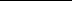 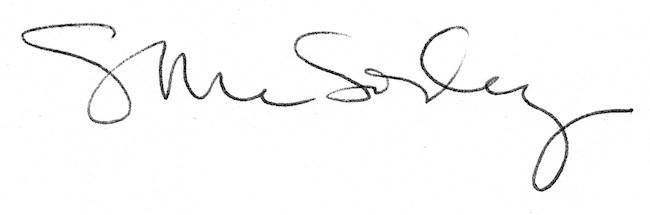 